時間給作業見積テンプレート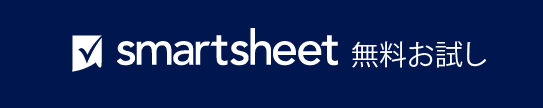 – 免責条項 –Smartsheet がこの Web サイトに掲載している記事、テンプレート、または情報などは、あくまで参考としてご利用ください。Smartsheet は、情報の最新性および正確性の確保に努めますが、本 Web サイトまたは本 Web サイトに含まれる情報、記事、テンプレート、あるいは関連グラフィックに関する完全性、正確性、信頼性、適合性、または利用可能性について、明示または黙示のいかなる表明または保証も行いません。かかる情報に依拠して生じたいかなる結果についても Smartsheet は一切責任を負いませんので、各自の責任と判断のもとにご利用ください。自社のロゴ自社のロゴ自社のロゴ作業見積もり作業見積もり作業見積もり組織/団体名見積もり123 Main Street作業の説明作業の説明日Suite 456Hamilton, OH 44416見積もり(321) 456-7890番号メール アドレスクライアントID説明時間時給合計宛先: 名前/部門組織/団体名123 Main StreetSuite 456Hamilton, OH 44416(321) 456-7890メール アドレス契約条件見積もりに含まれる情報は、請求書ではなく、記載されたサービスの見積もりのみです。この見積もりは契約外です。見積もりに含まれる情報は、請求書ではなく、記載されたサービスの見積もりのみです。この見積もりは契約外です。見積もりに含まれる情報は、請求書ではなく、記載されたサービスの見積もりのみです。この見積もりは契約外です。見積もりに含まれる情報は、請求書ではなく、記載されたサービスの見積もりのみです。この見積もりは契約外です。見積もりに含まれる情報は、請求書ではなく、記載されたサービスの見積もりのみです。この見積もりは契約外です。見積もりに含まれる情報は、請求書ではなく、記載されたサービスの見積もりのみです。この見積もりは契約外です。見積もりに含まれる情報は、請求書ではなく、記載されたサービスの見積もりのみです。この見積もりは契約外です。見積もりに含まれる情報は、請求書ではなく、記載されたサービスの見積もりのみです。この見積もりは契約外です。見積もりに含まれる情報は、請求書ではなく、記載されたサービスの見積もりのみです。この見積もりは契約外です。見積もりに含まれる情報は、請求書ではなく、記載されたサービスの見積もりのみです。この見積もりは契約外です。小計小計ありがとうございました顧客署名割引合計額を入力割引合計額を入力この見積書に関するご質問は、
下記までお問い合わせください小計 - 割引小計 - 割引この見積書に関するご質問は、
下記までお問い合わせください税率を入力税率を入力名前税金合計税金合計(321) 456-7890承認者署名配送/取り扱い配送/取り扱いメール アドレスその他その他www.yourwebaddress.com合計合計